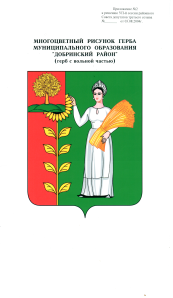 Администрация сельского поселения Новочеркутинский сельсовет  Добринского муниципального района Липецкой области  Российской Федерации  ПОСТАНОВЛЕНИЕ01.06.2020                         с. Новочеркутино                        № 43О переносе проведения публичных слушаний по проекту решения «О принятии Устава сельского поселения Новочеркутинский сельсовет Добринского муниципального района Липецкой области Российской Федерации»    В связи с Постановлением администрации Липецкой области от 29 мая 2020 года № 323 "О внесении изменений в постановление администрации Липецкой области от 26 марта 2020 года № 159 "О дополнительных мерах по защите населения в связи с угрозой распространения новой коронавирусной инфекции (2019-nCoV) в Липецкой области" о продлении меры по защите населения в связи с угрозой распространения новой коронавирусной инфекции (2019- nCoV) до 20.06.2020г, руководствуясь Уставом сельского поселения Новочеркутинский сельсовет, администрация сельского поселения Новочеркутинский сельсовет ПОСТАНОВЛЯЕТ:   1. Перенести публичные слушания по  проекту решения «О принятии Устава сельского поселения Новочеркутинский сельсовет Добринского муниципального района  Липецкой области Российской Федерации»   после снятия ограничения связанные с угрозой распространения новой коронавирусной инфекции (2019- nCoV)   2. Настоящее постановление подлежит обнародованию и размещению на официальном сайте администрации сельского поселения Новочеркутинский сельсовет.Глава администрации                                                                                    сельского поселения                                                                  И.В.Команов